Sted/dato:Signaturer: ………………………………….	……………………………………	…………………………………….           Student			        Praksisveileder		               FaglærerSignaturer:…………………………………………..	     …………………………………………..	                   ……………………………………….Student		        			Praksisveileder		         		   FaglærerBachelor i vernepleie  Vurderingsdokument for praksisveileder: VET2005 – Kartlegging, samspill og tiltaksutforming Bachelor i vernepleie  Vurderingsdokument for praksisveileder: VET2005 – Kartlegging, samspill og tiltaksutforming Student:                                                                                   Studieår:Kull: Praksisveileder:Praksisveileder:Faglærer: Faglærer: Praksissted:Praksissted:Praksisstudier fra dato:                          til dato:Antall dager:PROTOKOLL – SLUTTVURDERING VET2005Dato:Praksisveileders innstilling:Praksisperiode i sin helhet(Hvis «Ikke bestått» gis begrunnelse for innstillingen på eget ark)             Bestått  Ikke bestått Totalt fravær:Vedtak (fylles ut av NTNU representant):Obligatoriske arbeidskrav                                                                              Godkjent  Ikke godkjentPraksisperiode i sin helhet(Hvis «Ikke bestått» gis begrunnelse for vedtaket på eget ark)                   Bestått ☐ Ikke bestått ☐Ønske om oppfølgingssamtale                                                                                                                  JaOppsummering/evt. kommentarer fra faglærer: Oppsummering/evt. kommentarer fra praksisveileder:PROTOKOLL – MIDTVURDERING VET2005Dato:Studenten har vist forventet studieprogresjon:                                      Ja☐                         Nei☐Dersom avkrysset «Nei» betyr at det er gitt varsel om «fare for ikke bestått praksis» (eget skjema)Fravær:Oppsummering/fokusområder frem til sluttvurdering (fylles ut av praksisveileder):Oppsummering/fokusområder frem til sluttvurdering (fylles ut av faglærer):KUNNSKAP		KUNNSKAP		KUNNSKAP		KUNNSKAP		KUNNSKAP		KUNNSKAP		Læringsutbytte 1:• Har bred kunnskap om hvordan kognitiv funksjonsnedsettelse påvirker hverdagsliv.Hjelpetekst studentene har fått:Her forventes det bred kunnskap om utviklingshemming og typer funksjonsnedsettelser, utfordringer og muligheter knyttet til CRPD på ulike nivå, modeller om funksjonshemming, habilitering.Her skal du beskrive hva du har lært i forhold til forskjellige funksjonsnedsettelser, hvilke barrierer som finnes og hvordan en jobber med og mestring, sett i et langt og kort tidsperspektiv.Læringsutbytte 1:• Har bred kunnskap om hvordan kognitiv funksjonsnedsettelse påvirker hverdagsliv.Hjelpetekst studentene har fått:Her forventes det bred kunnskap om utviklingshemming og typer funksjonsnedsettelser, utfordringer og muligheter knyttet til CRPD på ulike nivå, modeller om funksjonshemming, habilitering.Her skal du beskrive hva du har lært i forhold til forskjellige funksjonsnedsettelser, hvilke barrierer som finnes og hvordan en jobber med og mestring, sett i et langt og kort tidsperspektiv.Studentens kompetanse: (sett kryss)Studentens kompetanse: (sett kryss)Studentens kompetanse: (sett kryss)Studentens kompetanse: (sett kryss)Midtvurdering (kommentar/begrunnelse):Midtvurdering (kommentar/begrunnelse):Som forventetSom forventet
Lavere enn forventet
Lavere enn forventetSluttvurdering (kommentar/begrunnelse):Sluttvurdering (kommentar/begrunnelse):
Som forventet
Som forventetLavere enn forventetLavere enn forventetLæringsutbytte 2• Har bred kunnskap om selvbestemmelse og brukermedvirkning.Hjelpetekst studentene har fått:Selvbestemmelse, brukermedvirkning, Empowerment, medborgerskap, kommunikasjon-relasjon, samhandling, tilrettelegging, inkludering og lovverk (rettigheter, informasjonsplikt), etiske vurderinger, vurdering av beslutningskompetanse, beslutningsstøtte. Her skal du ha bred kunnskap om hva selvbestemmelse og brukermedvirkning er, hva som påvirker det, og hvordan det kan jobbes med (beskriv læringen).Læringsutbytte 2• Har bred kunnskap om selvbestemmelse og brukermedvirkning.Hjelpetekst studentene har fått:Selvbestemmelse, brukermedvirkning, Empowerment, medborgerskap, kommunikasjon-relasjon, samhandling, tilrettelegging, inkludering og lovverk (rettigheter, informasjonsplikt), etiske vurderinger, vurdering av beslutningskompetanse, beslutningsstøtte. Her skal du ha bred kunnskap om hva selvbestemmelse og brukermedvirkning er, hva som påvirker det, og hvordan det kan jobbes med (beskriv læringen).Læringsutbytte 2• Har bred kunnskap om selvbestemmelse og brukermedvirkning.Hjelpetekst studentene har fått:Selvbestemmelse, brukermedvirkning, Empowerment, medborgerskap, kommunikasjon-relasjon, samhandling, tilrettelegging, inkludering og lovverk (rettigheter, informasjonsplikt), etiske vurderinger, vurdering av beslutningskompetanse, beslutningsstøtte. Her skal du ha bred kunnskap om hva selvbestemmelse og brukermedvirkning er, hva som påvirker det, og hvordan det kan jobbes med (beskriv læringen).Læringsutbytte 2• Har bred kunnskap om selvbestemmelse og brukermedvirkning.Hjelpetekst studentene har fått:Selvbestemmelse, brukermedvirkning, Empowerment, medborgerskap, kommunikasjon-relasjon, samhandling, tilrettelegging, inkludering og lovverk (rettigheter, informasjonsplikt), etiske vurderinger, vurdering av beslutningskompetanse, beslutningsstøtte. Her skal du ha bred kunnskap om hva selvbestemmelse og brukermedvirkning er, hva som påvirker det, og hvordan det kan jobbes med (beskriv læringen).Læringsutbytte 2• Har bred kunnskap om selvbestemmelse og brukermedvirkning.Hjelpetekst studentene har fått:Selvbestemmelse, brukermedvirkning, Empowerment, medborgerskap, kommunikasjon-relasjon, samhandling, tilrettelegging, inkludering og lovverk (rettigheter, informasjonsplikt), etiske vurderinger, vurdering av beslutningskompetanse, beslutningsstøtte. Her skal du ha bred kunnskap om hva selvbestemmelse og brukermedvirkning er, hva som påvirker det, og hvordan det kan jobbes med (beskriv læringen).Læringsutbytte 2• Har bred kunnskap om selvbestemmelse og brukermedvirkning.Hjelpetekst studentene har fått:Selvbestemmelse, brukermedvirkning, Empowerment, medborgerskap, kommunikasjon-relasjon, samhandling, tilrettelegging, inkludering og lovverk (rettigheter, informasjonsplikt), etiske vurderinger, vurdering av beslutningskompetanse, beslutningsstøtte. Her skal du ha bred kunnskap om hva selvbestemmelse og brukermedvirkning er, hva som påvirker det, og hvordan det kan jobbes med (beskriv læringen).Midtvurdering (kommentar/begrunnelse):Midtvurdering (kommentar/begrunnelse):Som forventetSom forventetLavere enn forventetLavere enn forventetSluttvurdering (kommentar/begrunnelse):Sluttvurdering (kommentar/begrunnelse):Som forventetSom forventetLavere enn forventetLavere enn forventetLæringsutbytte 3• Har bred kunnskap om livssituasjonen til personer med kognitiv funksjonsnedsettelse i et individ og samfunnsperspektiv.Hjelpetekst studentene har fått:Her forventes det at du har bred kunnskap innenfor temaene forebygging, helsefremming, helseutfordringer/helseoppfølging (somatisk, psykisk), miljøarbeid, miljøterapeutisk arbeid, miljøterapi, CRPD, inkludering, deltakelse, modeller om funksjonshemming. Her skal du ha bred kunnskap om kognitive funksjonsnedsettelser, hvordan det påvirker personen i livsløpet og generelle utfordringer knyttet til å ha kognitive funksjonsnedsettelse i samfunnet (beskriv læringen).Læringsutbytte 3• Har bred kunnskap om livssituasjonen til personer med kognitiv funksjonsnedsettelse i et individ og samfunnsperspektiv.Hjelpetekst studentene har fått:Her forventes det at du har bred kunnskap innenfor temaene forebygging, helsefremming, helseutfordringer/helseoppfølging (somatisk, psykisk), miljøarbeid, miljøterapeutisk arbeid, miljøterapi, CRPD, inkludering, deltakelse, modeller om funksjonshemming. Her skal du ha bred kunnskap om kognitive funksjonsnedsettelser, hvordan det påvirker personen i livsløpet og generelle utfordringer knyttet til å ha kognitive funksjonsnedsettelse i samfunnet (beskriv læringen).Læringsutbytte 3• Har bred kunnskap om livssituasjonen til personer med kognitiv funksjonsnedsettelse i et individ og samfunnsperspektiv.Hjelpetekst studentene har fått:Her forventes det at du har bred kunnskap innenfor temaene forebygging, helsefremming, helseutfordringer/helseoppfølging (somatisk, psykisk), miljøarbeid, miljøterapeutisk arbeid, miljøterapi, CRPD, inkludering, deltakelse, modeller om funksjonshemming. Her skal du ha bred kunnskap om kognitive funksjonsnedsettelser, hvordan det påvirker personen i livsløpet og generelle utfordringer knyttet til å ha kognitive funksjonsnedsettelse i samfunnet (beskriv læringen).Læringsutbytte 3• Har bred kunnskap om livssituasjonen til personer med kognitiv funksjonsnedsettelse i et individ og samfunnsperspektiv.Hjelpetekst studentene har fått:Her forventes det at du har bred kunnskap innenfor temaene forebygging, helsefremming, helseutfordringer/helseoppfølging (somatisk, psykisk), miljøarbeid, miljøterapeutisk arbeid, miljøterapi, CRPD, inkludering, deltakelse, modeller om funksjonshemming. Her skal du ha bred kunnskap om kognitive funksjonsnedsettelser, hvordan det påvirker personen i livsløpet og generelle utfordringer knyttet til å ha kognitive funksjonsnedsettelse i samfunnet (beskriv læringen).Læringsutbytte 3• Har bred kunnskap om livssituasjonen til personer med kognitiv funksjonsnedsettelse i et individ og samfunnsperspektiv.Hjelpetekst studentene har fått:Her forventes det at du har bred kunnskap innenfor temaene forebygging, helsefremming, helseutfordringer/helseoppfølging (somatisk, psykisk), miljøarbeid, miljøterapeutisk arbeid, miljøterapi, CRPD, inkludering, deltakelse, modeller om funksjonshemming. Her skal du ha bred kunnskap om kognitive funksjonsnedsettelser, hvordan det påvirker personen i livsløpet og generelle utfordringer knyttet til å ha kognitive funksjonsnedsettelse i samfunnet (beskriv læringen).Læringsutbytte 3• Har bred kunnskap om livssituasjonen til personer med kognitiv funksjonsnedsettelse i et individ og samfunnsperspektiv.Hjelpetekst studentene har fått:Her forventes det at du har bred kunnskap innenfor temaene forebygging, helsefremming, helseutfordringer/helseoppfølging (somatisk, psykisk), miljøarbeid, miljøterapeutisk arbeid, miljøterapi, CRPD, inkludering, deltakelse, modeller om funksjonshemming. Her skal du ha bred kunnskap om kognitive funksjonsnedsettelser, hvordan det påvirker personen i livsløpet og generelle utfordringer knyttet til å ha kognitive funksjonsnedsettelse i samfunnet (beskriv læringen).Midtvurdering (kommentar/begrunnelse):Midtvurdering (kommentar/begrunnelse):Som forventetSom forventetLavere enn forventetLavere enn forventetSluttvurdering (kommentar/begrunnelse):Sluttvurdering (kommentar/begrunnelse):Som forventetSom forventetLavere enn forventetLavere enn forventetLæringsutbytte 4• Har bred kunnskap om å identifisere endringer knyttet til funksjonsnedsettelser og sykdom i et livsløpsperspektiv for personer med sammensatte bistandsbehov.Hjelpetekst studentene har fått:Du må ha bred kunnskap om kunnskapsbasert praksis, GAVE, kartlegging, analyse, målbeskrivelse, normalutvikling, dokumentasjon for å se endringer knyttet til helsefremming, helseutfordringer/helseoppfølging (somatisk, psykisk), eller atferd. Her skal du kunne beskrive hva du har lært i forhold til bredden i, og utfordringer knyttet til å indentifisere endringer i forhold til funksjonsnedsettelser og sykdom i et livsløpsperspektiv (beskriv læringen).Læringsutbytte 4• Har bred kunnskap om å identifisere endringer knyttet til funksjonsnedsettelser og sykdom i et livsløpsperspektiv for personer med sammensatte bistandsbehov.Hjelpetekst studentene har fått:Du må ha bred kunnskap om kunnskapsbasert praksis, GAVE, kartlegging, analyse, målbeskrivelse, normalutvikling, dokumentasjon for å se endringer knyttet til helsefremming, helseutfordringer/helseoppfølging (somatisk, psykisk), eller atferd. Her skal du kunne beskrive hva du har lært i forhold til bredden i, og utfordringer knyttet til å indentifisere endringer i forhold til funksjonsnedsettelser og sykdom i et livsløpsperspektiv (beskriv læringen).Læringsutbytte 4• Har bred kunnskap om å identifisere endringer knyttet til funksjonsnedsettelser og sykdom i et livsløpsperspektiv for personer med sammensatte bistandsbehov.Hjelpetekst studentene har fått:Du må ha bred kunnskap om kunnskapsbasert praksis, GAVE, kartlegging, analyse, målbeskrivelse, normalutvikling, dokumentasjon for å se endringer knyttet til helsefremming, helseutfordringer/helseoppfølging (somatisk, psykisk), eller atferd. Her skal du kunne beskrive hva du har lært i forhold til bredden i, og utfordringer knyttet til å indentifisere endringer i forhold til funksjonsnedsettelser og sykdom i et livsløpsperspektiv (beskriv læringen).Læringsutbytte 4• Har bred kunnskap om å identifisere endringer knyttet til funksjonsnedsettelser og sykdom i et livsløpsperspektiv for personer med sammensatte bistandsbehov.Hjelpetekst studentene har fått:Du må ha bred kunnskap om kunnskapsbasert praksis, GAVE, kartlegging, analyse, målbeskrivelse, normalutvikling, dokumentasjon for å se endringer knyttet til helsefremming, helseutfordringer/helseoppfølging (somatisk, psykisk), eller atferd. Her skal du kunne beskrive hva du har lært i forhold til bredden i, og utfordringer knyttet til å indentifisere endringer i forhold til funksjonsnedsettelser og sykdom i et livsløpsperspektiv (beskriv læringen).Læringsutbytte 4• Har bred kunnskap om å identifisere endringer knyttet til funksjonsnedsettelser og sykdom i et livsløpsperspektiv for personer med sammensatte bistandsbehov.Hjelpetekst studentene har fått:Du må ha bred kunnskap om kunnskapsbasert praksis, GAVE, kartlegging, analyse, målbeskrivelse, normalutvikling, dokumentasjon for å se endringer knyttet til helsefremming, helseutfordringer/helseoppfølging (somatisk, psykisk), eller atferd. Her skal du kunne beskrive hva du har lært i forhold til bredden i, og utfordringer knyttet til å indentifisere endringer i forhold til funksjonsnedsettelser og sykdom i et livsløpsperspektiv (beskriv læringen).Læringsutbytte 4• Har bred kunnskap om å identifisere endringer knyttet til funksjonsnedsettelser og sykdom i et livsløpsperspektiv for personer med sammensatte bistandsbehov.Hjelpetekst studentene har fått:Du må ha bred kunnskap om kunnskapsbasert praksis, GAVE, kartlegging, analyse, målbeskrivelse, normalutvikling, dokumentasjon for å se endringer knyttet til helsefremming, helseutfordringer/helseoppfølging (somatisk, psykisk), eller atferd. Her skal du kunne beskrive hva du har lært i forhold til bredden i, og utfordringer knyttet til å indentifisere endringer i forhold til funksjonsnedsettelser og sykdom i et livsløpsperspektiv (beskriv læringen).Midtvurdering (kommentar/begrunnelse):Midtvurdering (kommentar/begrunnelse):Som forventetSom forventetLavere enn forventetLavere enn forventetSluttvurdering (kommentar/begrunnelse):Sluttvurdering (kommentar/begrunnelse):Som forventetSom forventetLavere enn forventetLavere enn forventetFERDIGHETER	FERDIGHETER	FERDIGHETER	FERDIGHETER	FERDIGHETER	 Læringsutbytte 5• Kan tilrettelegge miljøbetingelser for å fremme livskvalitet.Hjelpetekst studentene har fått:Ha kunnskap om rammebetingelser med hovedvekt på miljøbetingelser, GAVE, miljøarbeid, miljøterapi, miljøterapeutisk arbeid og selvbestemmelse. Her skal du beskrive hvilke hva du har lært om rammebetingelser som er betydningsfull for situasjonen og hvordan de jobbes med. Læringsutbytte 5• Kan tilrettelegge miljøbetingelser for å fremme livskvalitet.Hjelpetekst studentene har fått:Ha kunnskap om rammebetingelser med hovedvekt på miljøbetingelser, GAVE, miljøarbeid, miljøterapi, miljøterapeutisk arbeid og selvbestemmelse. Her skal du beskrive hvilke hva du har lært om rammebetingelser som er betydningsfull for situasjonen og hvordan de jobbes med. Læringsutbytte 5• Kan tilrettelegge miljøbetingelser for å fremme livskvalitet.Hjelpetekst studentene har fått:Ha kunnskap om rammebetingelser med hovedvekt på miljøbetingelser, GAVE, miljøarbeid, miljøterapi, miljøterapeutisk arbeid og selvbestemmelse. Her skal du beskrive hvilke hva du har lært om rammebetingelser som er betydningsfull for situasjonen og hvordan de jobbes med. Læringsutbytte 5• Kan tilrettelegge miljøbetingelser for å fremme livskvalitet.Hjelpetekst studentene har fått:Ha kunnskap om rammebetingelser med hovedvekt på miljøbetingelser, GAVE, miljøarbeid, miljøterapi, miljøterapeutisk arbeid og selvbestemmelse. Her skal du beskrive hvilke hva du har lært om rammebetingelser som er betydningsfull for situasjonen og hvordan de jobbes med. Læringsutbytte 5• Kan tilrettelegge miljøbetingelser for å fremme livskvalitet.Hjelpetekst studentene har fått:Ha kunnskap om rammebetingelser med hovedvekt på miljøbetingelser, GAVE, miljøarbeid, miljøterapi, miljøterapeutisk arbeid og selvbestemmelse. Her skal du beskrive hvilke hva du har lært om rammebetingelser som er betydningsfull for situasjonen og hvordan de jobbes med.Midtvurdering (kommentar/begrunnelse):Som forventetSom forventet 
Lavere enn forventet 
Lavere enn forventetSluttvurdering (kommentar/begrunnelse):
Som forventet
Som forventetLavere enn forventetLavere enn forventetLæringsutbytte 6• Kan planlegge, gjennomføre, dokumentere og evaluere tiltak i tråd med faglige føringer etiske krav og retningslinjer.Hjelpetekst studentene har fått:Rammebetingelser, GAVE, rettingslinjer og gjeldende lovverk på praksisstedet, yrkesetiske rettingslinjer og SME-modellen. Her forventes det at du skal skrive hva du har lært fra hvordan du jobber i forhold til hvordan det jobbes med planlegging, gjennomføring, dokumentasjon og evaluering av eksisterende tiltak (eller tidligere tiltak) i forhold til faglige, etiske og juridiske føringer.Læringsutbytte 6• Kan planlegge, gjennomføre, dokumentere og evaluere tiltak i tråd med faglige føringer etiske krav og retningslinjer.Hjelpetekst studentene har fått:Rammebetingelser, GAVE, rettingslinjer og gjeldende lovverk på praksisstedet, yrkesetiske rettingslinjer og SME-modellen. Her forventes det at du skal skrive hva du har lært fra hvordan du jobber i forhold til hvordan det jobbes med planlegging, gjennomføring, dokumentasjon og evaluering av eksisterende tiltak (eller tidligere tiltak) i forhold til faglige, etiske og juridiske føringer.Læringsutbytte 6• Kan planlegge, gjennomføre, dokumentere og evaluere tiltak i tråd med faglige føringer etiske krav og retningslinjer.Hjelpetekst studentene har fått:Rammebetingelser, GAVE, rettingslinjer og gjeldende lovverk på praksisstedet, yrkesetiske rettingslinjer og SME-modellen. Her forventes det at du skal skrive hva du har lært fra hvordan du jobber i forhold til hvordan det jobbes med planlegging, gjennomføring, dokumentasjon og evaluering av eksisterende tiltak (eller tidligere tiltak) i forhold til faglige, etiske og juridiske føringer.Læringsutbytte 6• Kan planlegge, gjennomføre, dokumentere og evaluere tiltak i tråd med faglige føringer etiske krav og retningslinjer.Hjelpetekst studentene har fått:Rammebetingelser, GAVE, rettingslinjer og gjeldende lovverk på praksisstedet, yrkesetiske rettingslinjer og SME-modellen. Her forventes det at du skal skrive hva du har lært fra hvordan du jobber i forhold til hvordan det jobbes med planlegging, gjennomføring, dokumentasjon og evaluering av eksisterende tiltak (eller tidligere tiltak) i forhold til faglige, etiske og juridiske føringer.Læringsutbytte 6• Kan planlegge, gjennomføre, dokumentere og evaluere tiltak i tråd med faglige føringer etiske krav og retningslinjer.Hjelpetekst studentene har fått:Rammebetingelser, GAVE, rettingslinjer og gjeldende lovverk på praksisstedet, yrkesetiske rettingslinjer og SME-modellen. Her forventes det at du skal skrive hva du har lært fra hvordan du jobber i forhold til hvordan det jobbes med planlegging, gjennomføring, dokumentasjon og evaluering av eksisterende tiltak (eller tidligere tiltak) i forhold til faglige, etiske og juridiske føringer.Midtvurdering (kommentar/begrunnelse):
Som forventet
Som forventet
Lavere enn forventet
Lavere enn forventetSluttvurdering (kommentar/begrunnelse):
Som forventet
Som forventet
Lavere enn forventet
Lavere enn forventetGENERELL KOMPETANSE	GENERELL KOMPETANSE	GENERELL KOMPETANSE	 Læringsutbytte 7• Kan planlegge, gjennomføre, dokumentere og evaluere forsvarlig helsehjelp og miljøterapeutisk arbeid i samarbeid med pasienter, brukere og andre profesjoner med utgangspunkt i respekten for den enkeltes verdighet og behov.Hjelpetekst studentene har fått:Gjeldende lovverk på praksisstedet, rolleforståelse (individuell, system), IP, tverrfaglig/tverretatlig samarbeid. kommunikasjon og samhandling med brukere, pasienter og pårørende (tenk på kjerneroller).Her forventes det at du skal skrive hva du har lært fra hvordan du jobber i forhold til hvordan det jobbes med planlegging, gjennomføring, dokumentasjon og evaluering av eksisterende tiltak sett opp mot tverrfaglig og tverretatlig samarbeid. Læringsutbytte 7• Kan planlegge, gjennomføre, dokumentere og evaluere forsvarlig helsehjelp og miljøterapeutisk arbeid i samarbeid med pasienter, brukere og andre profesjoner med utgangspunkt i respekten for den enkeltes verdighet og behov.Hjelpetekst studentene har fått:Gjeldende lovverk på praksisstedet, rolleforståelse (individuell, system), IP, tverrfaglig/tverretatlig samarbeid. kommunikasjon og samhandling med brukere, pasienter og pårørende (tenk på kjerneroller).Her forventes det at du skal skrive hva du har lært fra hvordan du jobber i forhold til hvordan det jobbes med planlegging, gjennomføring, dokumentasjon og evaluering av eksisterende tiltak sett opp mot tverrfaglig og tverretatlig samarbeid. Læringsutbytte 7• Kan planlegge, gjennomføre, dokumentere og evaluere forsvarlig helsehjelp og miljøterapeutisk arbeid i samarbeid med pasienter, brukere og andre profesjoner med utgangspunkt i respekten for den enkeltes verdighet og behov.Hjelpetekst studentene har fått:Gjeldende lovverk på praksisstedet, rolleforståelse (individuell, system), IP, tverrfaglig/tverretatlig samarbeid. kommunikasjon og samhandling med brukere, pasienter og pårørende (tenk på kjerneroller).Her forventes det at du skal skrive hva du har lært fra hvordan du jobber i forhold til hvordan det jobbes med planlegging, gjennomføring, dokumentasjon og evaluering av eksisterende tiltak sett opp mot tverrfaglig og tverretatlig samarbeid.Midtvurdering (kommentar/begrunnelse):
Som forventet 
Lavere enn forventetSluttvurdering (kommentar/begrunnelse):
Som forventetLavere enn forventet Læringsutbytte 8• Kan reflektere over faglige og etiske problemstillinger i miljøarbeid og miljøterapeutisk arbeidHjelpetekst studentene har fått:Rammebetingelser, SME-modellen, lovverk, yrkesetiske retningslinjer og normative og deskriptive spørsmål.Her skal du beskrive hva du har lært i forhold til hvordan en jobber med faglige og etiske problemstillinger i miljøarbeid og miljøterapeutisk arbeid. Hvordan oppdage problemstillinger, og hvordan forholde seg til normative og deskriptive spørsmål kunnskapsbasert. Læringsutbytte 8• Kan reflektere over faglige og etiske problemstillinger i miljøarbeid og miljøterapeutisk arbeidHjelpetekst studentene har fått:Rammebetingelser, SME-modellen, lovverk, yrkesetiske retningslinjer og normative og deskriptive spørsmål.Her skal du beskrive hva du har lært i forhold til hvordan en jobber med faglige og etiske problemstillinger i miljøarbeid og miljøterapeutisk arbeid. Hvordan oppdage problemstillinger, og hvordan forholde seg til normative og deskriptive spørsmål kunnskapsbasert. Læringsutbytte 8• Kan reflektere over faglige og etiske problemstillinger i miljøarbeid og miljøterapeutisk arbeidHjelpetekst studentene har fått:Rammebetingelser, SME-modellen, lovverk, yrkesetiske retningslinjer og normative og deskriptive spørsmål.Her skal du beskrive hva du har lært i forhold til hvordan en jobber med faglige og etiske problemstillinger i miljøarbeid og miljøterapeutisk arbeid. Hvordan oppdage problemstillinger, og hvordan forholde seg til normative og deskriptive spørsmål kunnskapsbasert.Midtvurdering (kommentar/begrunnelse):Som forventet 
Lavere enn forventetSluttvurdering (kommentar/begrunnelse):
Som forventetLavere enn forventetSkikkethetsvurdering Skikkethetsvurdering Skikkethetsvurdering av vernepleierstudenter skal foregå gjennom hele studiet og skal inngå i en helhetsvurdering av studentens forutsetninger for å kunne fungere i yrket. Studentene skal vurderes jamfør kriteriene i forskrift om skikkethetsvurdering i høyere utdanning §4: a) studenten viser manglende vilje eller evne til omsorg, forståelse og respekt for elever, pasienter, klienter eller brukere. b) studenten viser manglende vilje eller evne til å samarbeide og til å etablere tillitsforhold og kommunisere med elever, pasienter, klienter, brukere, pårørende og samarbeidspartnere. c) studenten viser truende eller krenkende atferd i studiesituasjonen. d) studenten misbruker rusmidler eller tilegner seg medikamenter på ulovlig vis. e) studenten har problemer av en slik art at han/hun fungerer svært dårlig i forhold til sine omgivelser. f) studenten viser for liten grad av selvinnsikt i forbindelse med oppgaver i studiet og kommende yrkesrolle. g) studenten viser uaktsomhet og uansvarlighet som kan medføre risiko for skade av elever, pasienter, klienter eller brukere. h) studenten viser manglende vilje eller evne til å endre uakseptabel adferd i samsvar med veiledning. Skikkethetsvurdering av vernepleierstudenter skal foregå gjennom hele studiet og skal inngå i en helhetsvurdering av studentens forutsetninger for å kunne fungere i yrket. Studentene skal vurderes jamfør kriteriene i forskrift om skikkethetsvurdering i høyere utdanning §4: a) studenten viser manglende vilje eller evne til omsorg, forståelse og respekt for elever, pasienter, klienter eller brukere. b) studenten viser manglende vilje eller evne til å samarbeide og til å etablere tillitsforhold og kommunisere med elever, pasienter, klienter, brukere, pårørende og samarbeidspartnere. c) studenten viser truende eller krenkende atferd i studiesituasjonen. d) studenten misbruker rusmidler eller tilegner seg medikamenter på ulovlig vis. e) studenten har problemer av en slik art at han/hun fungerer svært dårlig i forhold til sine omgivelser. f) studenten viser for liten grad av selvinnsikt i forbindelse med oppgaver i studiet og kommende yrkesrolle. g) studenten viser uaktsomhet og uansvarlighet som kan medføre risiko for skade av elever, pasienter, klienter eller brukere. h) studenten viser manglende vilje eller evne til å endre uakseptabel adferd i samsvar med veiledning.  Det er foretatt en løpende skikkethetsvurdering av studenten Signatur praksisveileder:  Det er foretatt en løpende skikkethetsvurdering av studenten Dersom det oppstår tvil om skikkethet, skal det sendes en melding om dette til Studieprogramleder Kristin Espeland.For mer informasjon om skikkethet og hvordan sende melding se:https://innsida.ntnu.no/wiki/-/wiki/Norsk/skikkethetsvurdering Dersom det oppstår tvil om skikkethet, skal det sendes en melding om dette til Studieprogramleder Kristin Espeland.For mer informasjon om skikkethet og hvordan sende melding se:https://innsida.ntnu.no/wiki/-/wiki/Norsk/skikkethetsvurdering 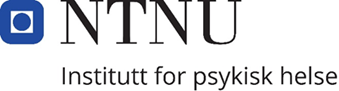 